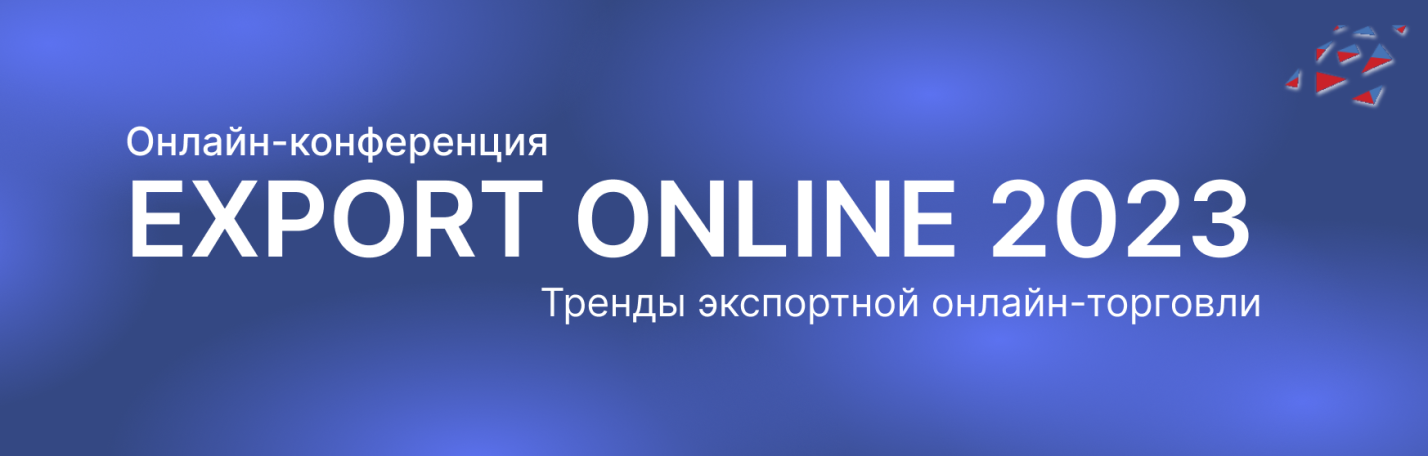 7 декабря 2023 г. для хозяйствующих субъектов, осуществляющих деятельность в сфере торговли, пройдет первая конференция по экспортной электронной торговле EXPORT ONLINE 2023Администрация Перелюбского района информирует о том, что 7 декабря 2023 г. для хозяйствующих субъектов, осуществляющих деятельность в сфере торговли, пройдет первая конференция по экспортной электронной торговле EXPORT ONLINE 2023. В конференции примут участие спикеры от крупнейших компаний, таких как ООО «Интернет Решения» (Ozon), ООО «Вайлдберриз» (Wildberries), ООО «СберОбразование» и другие, которые расскажут о последних тенденциях в мире онлайн-торговли. Участие в конференции бесплатное. Зарегистрироваться можно по ссылке: https://myexport.exportcenter.ru/ lands/ export-online-conference/?utm_source=prod&utm_medium=email&utm _source = email&utm _medium=статья&utm_campaign=минпром+промо